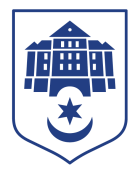 ТЕРНОПІЛЬСЬКА МІСЬКА РАДАПОСТІЙНА КОМІСІЯз питань економіки, промисловості, транспорту і зв’язку, контролю за використанням комунального майна, зовнішніх зв’язків, підприємницької діяльності, захисту прав споживачів та туризмуПротокол засідання комісії №9від  06.09.2023Всього членів комісії: 	(4) Ольга Шахін, Віталій Хоркавий, Мар’яна Юрик, Мар’ян КозбурПрисутні члени комісії: 	(4) Ольга Шахін, Віталій Хоркавий, Мар’яна Юрик, Мар’ян КозбурКворум є. Засідання комісії правочинне.На засідання комісії запрошені:Ігор Токарчук – начальник управління матеріального забезпечення та інформаційних технологій;Тетяна Корчак – начальник управління економіки, промисловості та праці;Сергій Ковдриш – начальник управління обліку та контролю за використанням комунального майна;Ірина Василик – головний спеціаліст організаційного відділу ради управління організаційно-виконавчої роботи.Головуюча – голова комісії Ольга Шахін.Слухали: 	Про затвердження порядку денного засідання комісії, відповідно до листа від 04.09.2023 №19868/2023.Результати голосування за затвердження порядку денного: За –4, проти-0, утримались-0. Рішення прийнято.ВИРІШИЛИ:		Затвердити порядок денний засідання комісії.Порядок денний засідання:Перше питання порядку денного СЛУХАЛИ: Про затвердження рішень виконавчого комітету ДОПОВІДАВ: Ігор ТокарчукВИСТУПИЛИ: Ольга Шахін, Віталій Хоркавий, Мар’яна Юрик, Мар’ян КозбурРезультати голосування за проект рішення міської ради: За – 4, проти -0,  утримались-0. Рішення прийнято.ВИРІШИЛИ:	Погодити проект рішення міської ради «Про затвердження рішень виконавчого комітету».Друге питання порядку денногоСЛУХАЛИ: Про здійснення запозичення у 2023 році для фінансування проекту «Оновлення електротранспорту міста Тернополя»ДОПОВІДАЛА: Тетяна КорчакВИСТУПИЛИ: Ольга Шахін, Віталій Хоркавий, Мар’яна Юрик, Мар’ян КозбурРезультати голосування за проект рішення міської ради: За – 4, проти -0,  утримались-0. Рішення прийнято.ВИРІШИЛИ:	Погодити проект рішення міської ради «Про здійснення запозичення у 2023 році для фінансування проекту «Оновлення електротранспорту міста Тернополя»».Третє питання порядку денногоСЛУХАЛИ: Про приватизацію об'єкта комунальної власностіДОПОВІДАВ: Сергій КовдришВИСТУПИЛИ: Ольга Шахін, Віталій Хоркавий, Мар’яна Юрик, Мар’ян КозбурРезультати голосування за проект рішення міської ради: За – 4, проти -0,  утримались-0. Рішення прийнято.ВИРІШИЛИ:	Погодити проект рішення міської ради «Про приватизацію об'єкта комунальної власності».Четверте питання порядку денногоСЛУХАЛИ: Про приватизацію об'єкта комунальної власностіДОПОВІДАВ: Сергій КовдришВИСТУПИЛИ: Ольга Шахін, Віталій Хоркавий, Мар’яна Юрик, Мар’ян КозбурРезультати голосування за проект рішення міської ради: За – 4, проти -0,  утримались-0. Рішення прийнято.ВИРІШИЛИ:	Погодити проект рішення міської ради «Про приватизацію об'єкта комунальної власності».Голова комісії							  Ольга ШахінСекретар комісії							Мар’яна Юрик№п/пНазва проекту рішенняПро затвердження рішень виконавчого комітетуПро здійснення запозичення у 2023 році для фінансування проекту «Оновлення електротранспорту міста Тернополя»Про приватизацію об'єкта комунальної власностіПро приватизацію об'єкта комунальної власності